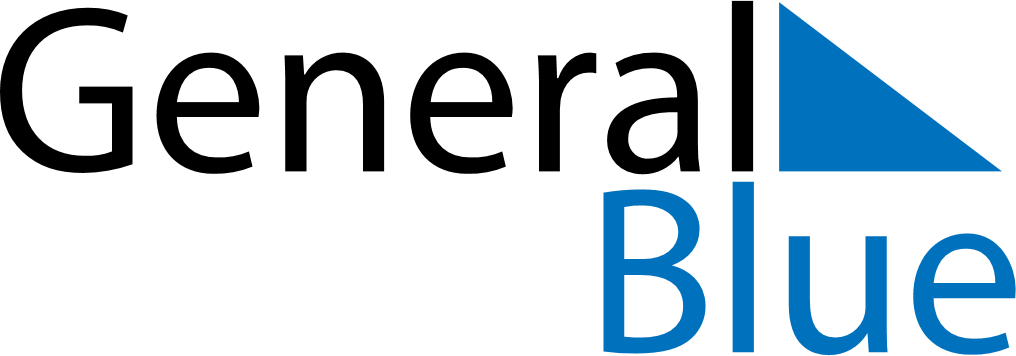 May 2024May 2024May 2024May 2024May 2024May 2024La Union, Murcia, SpainLa Union, Murcia, SpainLa Union, Murcia, SpainLa Union, Murcia, SpainLa Union, Murcia, SpainLa Union, Murcia, SpainSunday Monday Tuesday Wednesday Thursday Friday Saturday 1 2 3 4 Sunrise: 7:07 AM Sunset: 8:53 PM Daylight: 13 hours and 45 minutes. Sunrise: 7:06 AM Sunset: 8:54 PM Daylight: 13 hours and 47 minutes. Sunrise: 7:05 AM Sunset: 8:55 PM Daylight: 13 hours and 49 minutes. Sunrise: 7:04 AM Sunset: 8:56 PM Daylight: 13 hours and 51 minutes. 5 6 7 8 9 10 11 Sunrise: 7:03 AM Sunset: 8:56 PM Daylight: 13 hours and 53 minutes. Sunrise: 7:02 AM Sunset: 8:57 PM Daylight: 13 hours and 55 minutes. Sunrise: 7:01 AM Sunset: 8:58 PM Daylight: 13 hours and 57 minutes. Sunrise: 7:00 AM Sunset: 8:59 PM Daylight: 13 hours and 59 minutes. Sunrise: 6:59 AM Sunset: 9:00 PM Daylight: 14 hours and 1 minute. Sunrise: 6:58 AM Sunset: 9:01 PM Daylight: 14 hours and 3 minutes. Sunrise: 6:57 AM Sunset: 9:02 PM Daylight: 14 hours and 4 minutes. 12 13 14 15 16 17 18 Sunrise: 6:56 AM Sunset: 9:03 PM Daylight: 14 hours and 6 minutes. Sunrise: 6:55 AM Sunset: 9:04 PM Daylight: 14 hours and 8 minutes. Sunrise: 6:54 AM Sunset: 9:04 PM Daylight: 14 hours and 10 minutes. Sunrise: 6:53 AM Sunset: 9:05 PM Daylight: 14 hours and 11 minutes. Sunrise: 6:53 AM Sunset: 9:06 PM Daylight: 14 hours and 13 minutes. Sunrise: 6:52 AM Sunset: 9:07 PM Daylight: 14 hours and 15 minutes. Sunrise: 6:51 AM Sunset: 9:08 PM Daylight: 14 hours and 16 minutes. 19 20 21 22 23 24 25 Sunrise: 6:50 AM Sunset: 9:09 PM Daylight: 14 hours and 18 minutes. Sunrise: 6:50 AM Sunset: 9:10 PM Daylight: 14 hours and 19 minutes. Sunrise: 6:49 AM Sunset: 9:10 PM Daylight: 14 hours and 21 minutes. Sunrise: 6:48 AM Sunset: 9:11 PM Daylight: 14 hours and 22 minutes. Sunrise: 6:48 AM Sunset: 9:12 PM Daylight: 14 hours and 24 minutes. Sunrise: 6:47 AM Sunset: 9:13 PM Daylight: 14 hours and 25 minutes. Sunrise: 6:46 AM Sunset: 9:14 PM Daylight: 14 hours and 27 minutes. 26 27 28 29 30 31 Sunrise: 6:46 AM Sunset: 9:14 PM Daylight: 14 hours and 28 minutes. Sunrise: 6:45 AM Sunset: 9:15 PM Daylight: 14 hours and 29 minutes. Sunrise: 6:45 AM Sunset: 9:16 PM Daylight: 14 hours and 30 minutes. Sunrise: 6:44 AM Sunset: 9:17 PM Daylight: 14 hours and 32 minutes. Sunrise: 6:44 AM Sunset: 9:17 PM Daylight: 14 hours and 33 minutes. Sunrise: 6:44 AM Sunset: 9:18 PM Daylight: 14 hours and 34 minutes. 